Załącznik nr 2 do SIWZ na ubezpieczenia mienia, odpowiedzialności cywilnej oraz ubezpieczenia komunikacyjne Powiatu Wołomińskiego WZÓR FORMULARZA OFERTY FORMULARZ OFERTYOznaczenie Wykonawcy – pełne nazwy wykonawcy/ów składających ofertęZAMAWIAJĄCY:Powiat Wołomiński ul. Prądzyńskiego 305-200 WołominDziałając w imieniu wymienionego/ych powyżej Wykonawcy/ów oferujemy realizację na rzecz Zamawiającego zamówienia publicznego pn. „UBEZPIECZENIA MIENIA, ODPOWIEDZIALNOŚCI CYWILNEJ ORAZ UBEZPIECZENIA KOMUNIKACYJNE POWIATU WOŁOMIŃSKIEGO”w odniesieniu do następujących części zamówienia: Część 01 TAK   /   NIE*Część 02 TAK   /   NIE*Część 03 TAK   /   NIE*proponując składkę ubezpieczeniową ustaloną zgodnie z wymogami opracowanej przez Zamawiającego Specyfikacji Istotnych Warunków Zamówienia (dalej SIWZ) i określoną w części szczegółowej Formularza Oferty.W przypadku wybrania naszej oferty, umowy ubezpieczenia zostaną zawarte na warunkach określonych 
w Załączniku nr 1 do SIWZ – Opis Przedmiotu Zamówienia z uwzględnieniem zaakceptowanych warunków sugerowanych. W pozostałych kwestiach proponujemy, aby miały zastosowanie Ogólne (Szczególne) Warunki Ubezpieczenia załączone do oferty. Jeżeli załączone Ogólne (Szczególne) Warunki Ubezpieczenia odbiegają od warunków ubezpieczenia określonych w SIWZ lub są z nią sprzeczne, za wiążące uznajemy warunki określone w SIWZ. Jednocześnie zobowiązujemy się uwzględnić w zawartych umowach postanowienia klauzul dodatkowych wymaganych w SIWZ dla poszczególnych ubezpieczeń. Uważamy się za związanych złożoną ofertą przez 30 dni od momentu upływu terminu do składania ofert.	……….………………………………………………………………………	(data, podpisy i pieczątki uprawnionych reprezentantów lub	umocowanych przedstawicieli Wykonawcy)* niepotrzebne skreślićUWAGA: osoba podpisująca ofertę powinna parafować wszystkie strony formularzaFORMULARZ OFERTYCZĘŚĆ A - WYKONAWCASzczegółowe oznaczenie Wykonawcy/ów Pełna nazwa Wykonawcy/ów z podaniem adresuLider konsorcjum (dotyczy Wykonawców ubiegających się wspólnie o udzielenie zamówienia)Kontakt tel./fax., e-mail  Osoba kontaktowa ze strony Wykonawcy tel./fax./e-mail, stanowisko służbowe……….……………………………………………………………………………………….	(data, podpisy i pieczątki uprawnionych reprezentantów lub umocowanych przedstawicieli Wykonawcy)CZĘŚĆ B – ZAKRES OFERTYW ramach niniejszego postępowania składamy ofertę na następujące ubezpieczenia: Cześć 01 ubezpieczenie mienia oraz odpowiedzialności cywilnej:Ubezpieczenie mienia od wszystkich ryzyk,Ubezpieczenie sprzętu elektronicznego od wszystkich ryzyk, Ubezpieczenie odpowiedzialności cywilnej w związku z posiadanym mieniem i prowadzoną działalnością.TAK / NIE *Cześć 02 nadwyżkowe ubezpieczenie Ubezpieczenie nadwyżkowe odpowiedzialności cywilnej w związku z posiadanym mieniem i prowadzoną działalnością.TAK / NIE *Część 03 ubezpieczenia komunikacyjneUbezpieczenie odpowiedzialności cywilnej posiadaczy pojazdów mechanicznych,Ubezpieczenie autocasco,Ubezpieczenie następstw nieszczęśliwych wypadków kierowcy i pasażerów w związku z ruchem pojazdów,Ubezpieczenie assistance.TAK / NIE ** niepotrzebne skreślićCZĘŚĆ C – TERMIN REALIZACJI ZAMÓWIENIA:Dla Części 01, 02, 03 termin wykonania zamówienia trwa od 01 marca 2015 r. do  28 lutego 2017 r. i dzieli się na dwa okresy rozliczeniowe:1 marzec 2015 r. do 29 luty 2016 r.1 marzec 2016 r. do 28 luty 2017 r.z uwzględnieniem klauzuli wypowiedzenia określonej w pkt. 1 Postanowień wspólnych Załącznika nr 1 do SIWZ – Opis przedmiotu zamówienia (dotyczy części 01, 02, 03) oraz indywidualnych okresów ubezpieczenia pojazdów znajdujących się w załączniku nr 11 do SIWZ (dotyczy części 03).CZĘŚĆ D– TERMINY PŁATNOŚCI SKŁADKI:Składka ubezpieczeniowa dla części 01 i 02 będzie jednorazowo w każdym 12-miesięcznym okresie rozliczeniowym, natomiast składka ubezpieczeniowa dla części 03 będzie płatna w 2 ratach w każdym 
12-miesięcznym okresie rozliczeniowym zgodnie z klauzulą wyrównania pojazdów. CZĘŚĆ E – CENA ZA REALIZACJĘ ZAMÓWIENIA:Łączna cena realizacji zamówienia w całym okresie ubezpieczenia za ubezpieczenia:Cześć 01 ubezpieczenie mienia oraz odpowiedzialności cywilnej:Ubezpieczenie mienia od wszystkich ryzyk,Ubezpieczenie sprzętu elektronicznego od wszystkich ryzyk, Ubezpieczenie odpowiedzialności cywilnej w związku z posiadanym mieniem i prowadzoną działalnością.stanowi sumę kwot określonych:w pkt. 3 Załącznika nr 1 do Formularza Oferty,w pkt. 3 Załącznika nr 2 do Formularza Oferty,w pkt. 3 Załącznika nr 3 do Formularza Oferty,i składka za pełen okres ubezpieczenia, tj. 24 miesiące wynosi:…………………………zł…………gr.słownie:………………………………………………………………………………………………złotych………………groszyCześć 02 nadwyżkowe ubezpieczenie Ubezpieczenie nadwyżkowe odpowiedzialności cywilnej w związku z posiadanym mieniem 
i prowadzoną działalnością.stanowi sumę kwot określonych w pkt. 3 Załącznika nr 4 do Formularza Oferty,i składka za pełen okres ubezpieczenia, tj. 24 miesiące wynosi:…………………………zł…………gr.słownie:………………………………………………………………………………………………złotych………………groszyCzęść 03 ubezpieczenia komunikacyjneUbezpieczenie odpowiedzialności cywilnej posiadaczy pojazdów mechanicznych,Ubezpieczenie autocasco,Ubezpieczenie następstw nieszczęśliwych wypadków kierowcy i pasażerów w związku z ruchem pojazdów,Ubezpieczenie assistance.stanowi sumę kwot określonych w pkt. 1e, 2e, 3e, 4d  Załącznika nr 5 do Formularza Oferty,i składka za pełen okres ubezpieczenia, tj. 24 miesiące wynosi:…………………………zł…………gr.słownie:………………………………………………………………………………………………złotych………………groszyCZĘŚĆ F – ZAŁĄCZNIKI DO FORMULARZA OFERTY Załącznikami do niniejszego Formularza są:W zakresie części 01:Załącznik nr 1 – Informacje dotyczące ubezpieczenia mienia od wszystkich ryzyk,Załącznik nr 2 – Informacje dotyczące ubezpieczenia sprzętu elektronicznego od wszystkich ryzyk,Załącznik nr 3 – Informacje dotyczące ubezpieczenia odpowiedzialności cywilnej w związku z posiadanym mieniem i prowadzoną działalnością,Załącznik nr 4 – Informacje dotyczące zaakceptowanych warunków sugerowanych w zakresie części 01,W zakresie części 02:Załącznik nr  5 – Informacje dotyczące ubezpieczenie nadwyżkowe odpowiedzialności cywilnej w związku 
z posiadanym mieniem i prowadzoną działalnością,Załącznik nr 6 – Informacje dotyczące zaakceptowanych warunków sugerowanych w zakresie części 02,W zakresie części 03:Załącznik nr 7 - Informacje dotyczące ubezpieczeń komunikacyjnych,Załącznik nr 8 – Informacje dotyczące zaakceptowanych warunków sugerowanych w zakresie części 03,Załączniki dla wszystkich części: Załącznik nr 9 – Aktualny odpis z właściwego rejestru np. wypis z Krajowego Rejestru Sądowego lub z centralnej ewidencji i informacji o działalności gospodarczej, jeżeli odrębne przepisy wymagają wpisu do rejestru lub ewidencji - wystawiony nie wcześniej niż 6 miesięcy przed upływem terminu składania ofert,Załącznik nr 10 – Kopia zezwolenia właściwego organu na prowadzenie działalności ubezpieczeniowej 
w zakresie zgodnym z przedmiotem zamówienia lub gdy zezwolenie nie jest wymagane na podstawie odrębnych przepisów zaświadczenie właściwego organu nadzoru, że Wykonawca prowadzi działalność ubezpieczeniową 
w wymaganym zakresie lub gdy zezwolenie nie jest wymagane na podstawie odrębnych przepisów oświadczenie organu uprawnionego do reprezentowania wykonawcy, że prowadzi on działalność ubezpieczeniową 
w wymaganym zakresie i nie jest konieczne posiadanie przez niego zezwolenia wraz z przytoczeniem podstawy prawnej,Załącznik nr 11 – Oryginał lub poświadczona przez Notariusza za zgodność z oryginałem kopia dokumentów, 
z których wynika umocowanie do występowania w imieniu i na rzecz Wykonawcy. Wzór pełnomocnictwa stanowi Załącznik nr 3 do SIWZ,Załącznik nr 12 - Oświadczenie Wykonawcy/ów o spełnianiu warunków udziału w postępowaniu w trybie 
art. 44 ustawy Prawo Zamówień Publicznych. Wzór oświadczenia stanowi Załącznik nr 4 do SIWZ,Załącznik nr 13 - Oświadczenie Wykonawcy/ów o oświadczenia o braku podstaw do wykluczenia z postępowania. Wzór oświadczenia stanowi Załącznik nr 5 do SIWZ,Załącznik nr 14 –  lista podmiotów należących do tej samej grupy kapitałowej w rozumieniu ustawy z dnia 16 lutego 2007 r. o ochronie konkurencji i konsumentów (Dz. U. Nr 50, poz. 331 z późn. zm.) lub informacja o tym, że Wykonawca nie należy do grupy kapitałowej wg Załącznika nr 6 do SIWZ,Załącznik nr 15 – Ogólne warunki ubezpieczenia, które będą miały zastosowanie do poszczególnych ubezpieczeń;Załącznik nr 16 i dalsze –……………………………………………………………………………………………………		……….…….…………………………………………………………………(data, podpisy i pieczątki uprawnionych reprezentantów lubumocowanych przedstawicieli Wykonawcy)ZAŁĄCZNIK NR 1(do Formularza Oferty)Informacje dotyczące ubezpieczenia mienia od wszystkich ryzyk Podstawa zawarcia ubezpieczenia Ogólne Warunki Ubezpieczenia mające zastosowanie w ubezpieczeniu (podać rodzaj warunków ubezpieczenia i datę uchwalenia/wejścia w życie) ………………………………………………………………………………………………………………………………………………………………………………………………………………………………………………………………………………………………………………………………………………………………………………………………Wartość mienia do ubezpieczenia. Stawka i składka za ubezpieczenieZ uwzględnieniem limitów wskazanych w § 1 Załącznika nr 1 do SIWZ.Składka za 12 miesięczny okres rozliczeniowy wynosi…………………………………………………………………słownie:……………………………………………………………………………………….…złotych………………groszySkładka za 24 miesięczny okres realizacji zamówienia wynosi:(należy podać dwukrotność składki dla 12 miesięcznego okres rozliczeniowy z pkt. 2)…………………………zł…………gr.słownie:………………….………………………………………………………………..złotych……………….groszy.................................................……………………………….(podpisy i pieczątki uprawnionych reprezentantów 
lub umocowanych przedstawicieli Wykonawcy)ZAŁĄCZNIK NR 2(do Formularza Oferty)Informacje dotyczące ubezpieczenia sprzętu elektronicznego od wszystkich ryzyk Podstawa zawarcia ubezpieczenia Ogólne Warunki Ubezpieczenia mające zastosowanie w ubezpieczeniu (podać rodzaj warunków ubezpieczenia i datę uchwalenia/wejścia w życie) ………………………………………………………………………………………………………………………………………………………………………………………………………………………………………………………………………………………………………………………………………………………………………………………………Wartość mienia do ubezpieczenia. Stawka i składka za ubezpieczenieZ uwzględnieniem limitów wskazanych w § 2 Załącznika nr 1 do SIWZ.Składka za 12 miesięczny okres rozliczeniowy wynosi…………………………………………………………………słownie:……………………………………………………………………………………….…złotych………………groszySkładka za 24 miesięczny okres realizacji zamówienia wynosi:(należy podać dwukrotność składki dla 12 miesięcznego okres rozliczeniowy z pkt. 2)…………………………zł…………gr.słownie:………………….………………………………………………………………..złotych……………….groszy.................................................……………………………….(podpisy i pieczątki uprawnionych reprezentantów 
lub umocowanych przedstawicieli Wykonawcy)ZAŁĄCZNIK NR 3(do Formularza Oferty)Informacje dotyczące ubezpieczenia odpowiedzialności cywilnej Podstawa zawarcia ubezpieczenia: Ogólne Warunki Ubezpieczenia mające zastosowanie w ubezpieczeniu (podać rodzaj warunków ubezpieczenia i datę uchwalenia/wejścia w życie) ………………………………………………………………………………………………………………………………………………………………………………………………………………………………………………………………………………………………………………………………………………………………………………………………Suma gwarancyjna, składka:Suma gwarancyjna wynosi 2.000.000,00 PLN na jedno i wszystkie wypadki w każdym okresie rozliczeniowym z uwzględnieniem limitów wskazanych § 3 Załącznika nr 1 do SIWZ.Składka za 12 miesięczny okres rozliczeniowy wynosi……………………………………………………………. słownie:……………………………………………………………………………….….….…złotych……………groszySkładka za 24 miesięczny okres realizacji zamówienia wynosi:(należy podać dwukrotność składki dla 12 miesięcznego okres rozliczeniowy z pkt. 2)…………………………zł…………gr.słownie:…………………………….………….……………………………………………..złotych……………….groszy.................................................……………………………….(podpisy i pieczątki uprawnionych reprezentantów 
lub umocowanych przedstawicieli Wykonawcy)Załącznik nr 4(do Formularza Oferty)Informacje dotyczące zaakceptowanych warunków sugerowanych w zakresie Części 01
(zaznaczenie w rubryce akceptacja lub brak akceptacji )W przypadku nie zaznaczenia żadnej z rubryk „Akceptacja” lub „Brak akceptacji” dla danej klauzuli, Zamawiający uzna to za brak jej akceptacji ...........................................…………………………………….	(podpisy i pieczątki uprawnionych reprezentantów 
lub upełnomocnionych przedstawicieli Wykonawcy)ZAŁĄCZNIK NR 5(do Formularza Oferty)Informacje dotyczące nadwyżkowego ubezpieczenia odpowiedzialności cywilnej Podstawa zawarcia ubezpieczenia: Ogólne Warunki Ubezpieczenia mające zastosowanie w ubezpieczeniu (podać rodzaj warunków ubezpieczenia i datę uchwalenia/wejścia w życie) ………………………………………………………………………………………………………………………………………………………………………………………………………………………………………………………………………………………………………………………………………………………………………………………………Suma gwarancyjna, składka:Suma gwarancyjna wynosi 2.000.000,00 PLN na jedno i wszystkie wypadki w każdym okresie rozliczeniowym.Składka za 12 miesięczny okres rozliczeniowy wynosi……………………………………………………………. słownie:……………………………………………………………………………….….….…złotych……………groszySkładka za 24 miesięczny okres realizacji zamówienia wynosi:(należy podać dwukrotność składki dla 12 miesięcznego okres rozliczeniowy z pkt. 2)…………………………zł…………gr.słownie:……………….…………………………………………………………………………..złotych…………….groszy.................................................……………………………….(podpisy i pieczątki uprawnionych reprezentantów 
lub umocowanych przedstawicieli Wykonawcy)Załącznik nr 6(do Formularza Oferty)Informacje dotyczące zaakceptowanych warunków sugerowanych w zakresie Części 02
(zaznaczenie w rubryce akceptacja lub brak akceptacji )W przypadku nie zaznaczenia żadnej z rubryk „Akceptacja” lub „Brak akceptacji” dla danej klauzuli, Zamawiający uzna to za brak jej akceptacji ...........................................…………………………………….	(podpisy i pieczątki uprawnionych reprezentantów 
lub upełnomocnionych przedstawicieli Wykonawcy)ZAŁĄCZNIK NR 7 (do Formularza Oferty)Informacje dotyczące ubezpieczeń komunikacyjnych (OC, AC, NNW, ASS)UBEZPIECZENIE ODPOWIEDZIALNOŚCI CYWILNEJ POSIADACZY POJAZDÓW  MECHANICZNYCH ZA SZKODY POWSTAŁE W ZWIĄZKU Z RUCHEM TYCH POJAZDÓW Podstawa zawarcia ubezpieczenia:Ustawie z dn. 22 maja 2003 o ubezpieczeniach obowiązkowych, Ubezpieczeniowym Funduszu Gwarancyjnym 
i Polskim Biurze Ubezpieczycieli Komunikacyjnych (Dz. U. z dn. 16 lipca 2003 wraz z późniejszymi zmianami).Suma gwarancyjna:Wysokość sumy gwarancyjnej w przypadku szkód w mieniu osób trzecich i na osobie zgodnie 
z Ustawą z dn. 22 maja 2003 o ubezpieczeniach obowiązkowych, Ubezpieczeniowym Funduszu Gwarancyjnym 
i Polskim Biurze Ubezpieczycieli Komunikacyjnych (Dz. U. z dn. 16 lipca 2003 wraz z późniejszymi zmianami).Składka za 12 miesięczny okres ubezpieczenia dla ubezpieczenia odpowiedzialności cywilnej posiadaczy pojazdów mechanicznych wynosi:(w tabeli należy wpisać składkę łączną za ubezpieczenie wszystkich pojazdów z danej grupy zgodnie 
z wykazem w Załączniku nr 11 do SIWZ. Składka łączna = ilość poj. do ubezpieczenia * składka za pojazd)Łączna składka za realizację zamówienia w odniesieniu do ubezpieczenia odpowiedzialności cywilnej posiadaczy pojazdów mechanicznych za 12 miesięczny okres ubezpieczenia wynosi:słownie:……………………………………………………………………………….…złotych………………groszyŁączna składka za 24 miesięczny okres realizacji zamówienia w odniesieniu do ubezpieczenia odpowiedzialności cywilnej posiadaczy pojazdów mechanicznych wynosi:(należy podać dwukrotność składki dla 12 miesięcznego okres rozliczeniowy z pkt. d)…………………………zł…………gr.słownie:…………………………….………………………………………………………..złotych……………….groszyUBEZPIECZENIE POJAZDÓW OD USZKODZEŃ AUTOCASCOPodstawa zawarcia ubezpieczenia:Ogólne Warunki Ubezpieczenia mające zastosowanie w ubezpieczeniu (podać rodzaj warunków ubezpieczenia 
i datę uchwalenia/wejścia w życie)………………………………………………………………………………………………………………………………………………………………………………………………………………………………………………………………………Suma ubezpieczenia:Zgodnie z załącznikiem nr 11 do SIWZSkładka za 12 miesięczny okres ubezpieczenia dla ubezpieczenia pojazdów od uszkodzeń autocasco wynosi:(w tabeli należy wpisać składkę łączną za ubezpieczenie wszystkich pojazdów z danej grupy zgodnie z wykazem w załączniku nr 11 do SIWZ . Składka łączna = suma ubezpieczenia * stawka/poj.)Łączna składka za realizację zamówienia w odniesieniu do ubezpieczenia pojazdów od uszkodzeń autocasco za 12 miesięczny okres ubezpieczenia wynosi:słownie:……………………………………………………………………………….…złotych………………groszyŁączna składka za 24 miesięczny okres realizacji zamówienia w odniesieniu do ubezpieczenia pojazdów od uszkodzeń autocasco wynosi:(należy podać dwukrotność składki dla 12 miesięcznego okres rozliczeniowy z pkt. d)…………………………zł…………gr.słownie:…………………………….…………………………………………………………..złotych……………….groszyUBEZPIECZENIE NASTĘPSTW NIESZCZĘŚLIWYCH WYPADKÓW KIEROWCY I PASAŻERÓW 
W ZWIĄZKU Z RUCHEM POJAZDÓW (NW)Podstawa zawarcia ubezpieczenia:Ogólne Warunki Ubezpieczenia mające zastosowanie w ubezpieczeniu (podać rodzaj warunków ubezpieczenia 
i datę uchwalenia/wejścia w życie)…………………………………………………………………………………………………………………………………………………………………………………………………………………………………………………………………………Suma ubezpieczenia:W systemie na miejsce w pojeździe, bez względu na ilość miejsc i wynosi 10.000,00PLN.Składka za 12 miesięczny okres ubezpieczenia dla ubezpieczenia następstw nieszczęśliwych wypadków kierowcy i pasażerów w związku z ruchem pojazdów wynosi:(w tabeli należy wpisać składkę łączną za ubezpieczenie wszystkich pojazdów z danej grupy zgodnie z wykazem w załączniku nr 11 do SIWZ. Składka łączna = ilość poj. do ubezpieczenia * składka za pojazd)Łączna składka za realizację zamówienia w odniesieniu do ubezpieczenia następstw nieszczęśliwych wypadków kierowcy i pasażerów w związku z ruchem pojazdów za 12 miesięczny okres ubezpieczenia wynosi:słownie:……………………………………….…………………………………….…złotych………………groszyŁączna składka za 24 miesięczny okres realizacji zamówienia w odniesieniu do ubezpieczenia następstw nieszczęśliwych wypadków kierowcy i pasażerów w związku z ruchem pojazdów wynosi:(należy podać dwukrotność składki dla 12 miesięcznego okres rozliczeniowy z pkt. d)…………………………zł…………gr.słownie:…………………………….…………………………………………………………..złotych……………….groszyUBEZPIECZENIE ASSISTANCE  (ASS)UBEZPIECZENIE ASS Podstawa zawarcia ubezpieczenia:	Ogólne Warunki Ubezpieczenia mające zastosowanie w ubezpieczeniu (podać rodzaj warunków ubezpieczenia i datę uchwalenia/wejścia w życie)………………………………………………………………………………………………………………………………………………………………………………………………………………………………………………………………………………………………………………………………………………………………………………………………………………Składka za 12 miesięczny okres ubezpieczenia dla ubezpieczenia assistance wynosi:(w tabeli należy wpisać składkę łączną za ubezpieczenie wszystkich pojazdów z danej grupy zgodnie z wykazem w załączniku nr 11 do SIWZ. Składka łączna = ilość poj. do ubezpieczenia * składka za pojazd)Łączna składka za realizację zamówienia w odniesieniu do ubezpieczenia assistance 
za 12 miesięczny okres ubezpieczenia wynosi:słownie:……………………………………….…………………………………….…złotych………………groszyŁączna składka za 24 miesięczny okres realizacji zamówienia w odniesieniu do ubezpieczenia assistance wynosi:(należy podać dwukrotność składki dla 12 miesięcznego okres rozliczeniowy z pkt. c)…………………………zł…………gr.słownie:…………………………….…………………………………………………………..złotych……………….groszy.................................................……………………………….(podpisy i pieczątki uprawnionych reprezentantów 
lub umocowanych przedstawicieli Wykonawcy)Załącznik nr 8(do Formularza Oferty)Informacje dotyczące zaakceptowanych warunków sugerowanych 
(zaznaczenie w rubryce akceptacja lub brak akceptacji )W przypadku nie zaznaczenia żadnej z rubryk „Akceptacja” lub „Brak akceptacji” dla danej klauzuli, Zamawiający uzna to za brak jej akceptacji ...........................................…………………………………….	(podpisy i pieczątki uprawnionych reprezentantów 
lub upełnomocnionych przedstawicieli Wykonawcy)(WZÓR)  	Załącznik nr 3 do SIWZPEŁNOMOCNICTWONiniejszym  .................................................................................................................... (nazwa (firma), siedziba mocodawcy – Wykonawcy udzielającego pełnomocnictwa)udziela ................................................................................................................................................................................................................................................................................(dokładne dane pełnomocnika, w tym: imię i nazwisko lub nazwa (firma) i siedziba pełnomocnika)pełnomocnictwa do reprezentowania ………………………………….. (nazwa (firma) mocodawcy) w postępowaniu o udzielenie zamówienia publicznego, pn. „……………………………..”” o nr sprawy ……………………………..Niniejsze pełnomocnictwo uprawnia do reprezentowania w postępowaniu / do reprezentowania w postępowaniu 
i podpisania umowy w sprawie zamówienia publicznego*, a w szczególności do:składania i podpisywania wszelkich oświadczeń, dokumentów, potwierdzenia za zgodność z oryginałem dokumentów, dokonywania innych czynności w postępowaniu, złożenia i złożenia (podpisania) oferty.Niniejsze pełnomocnictwo uprawnia / nie uprawnia* do udzielenia dalszych pełnomocnictw .......** Niniejsze pełnomocnictwo jest ważne do odwołania.…………………………………………………(podpisy i pieczątki uprawnionych reprezentantówlub upełnomocnionych przedstawicieli wykonawcy)(WZÓR) …………………………, dnia …………………………PEŁNOMOCNICTWONiniejszym  .................................................................................................................... (nazwa (firma), siedziba mocodawcy – Wykonawcy udzielającego pełnomocnictwa)udziela ................................................................................................................................................................................................................................................................................(dokładne dane pełnomocnika będącego osobą trzecią , w tym np.: imię i nazwisko, PESEL pełnomocnika)pełnomocnictwa do reprezentowania: …………………………………..…………………………………..…………………………………..(nazwy (firmy) i siedziby wszystkich wykonawców, w imieniu i na rzecz których działa pełnomocnik)w postępowaniu o udzielenie zamówienia publicznego, pn. „…………………….” o nr sprawy ……………………….Niniejsze pełnomocnictwo uprawnia do reprezentowania w postępowaniu / do reprezentowania w postępowaniu 
i podpisania umowy w sprawie zamówienia publicznego*, a w szczególności do:składania i podpisywania wszelkich oświadczeń, dokumentów, potwierdzenia za zgodność z oryginałem dokumentów, dokonywania innych czynności w postępowaniu, złożenia i złożenia (podpisania) oferty.Niniejsze pełnomocnictwo uprawnia / nie uprawnia* do udzielenia dalszych pełnomocnictw.......** Niniejsze pełnomocnictwo jest ważne do odwołania.…………………………………………………(podpisy i pieczątki uprawnionych reprezentantówlub upełnomocnionych przedstawicieli wykonawcy)(WZÓR) 	Załącznik nr 4 do SIWZOŚWIADCZENIEo spełnianiu warunków udziału w postępowaniu(zgodnie z art. 44 oraz 26 ust. 2a w związku z art. 22 ust. 1 ustawy Prawo zamówień publicznych) 
(tekst jednolity Dz.U. z 2013, poz. 907 ze zm.) Ja/my niżej podpisany/i 
..................................................................................................................................................................................................................działając w imieniu i na rzecz................................................................................................................................................................................................................................................................................ (nazwa (firma) dokładny adres wykonawcy/wykonawców)
(w przypadku składania oferty przez wykonawców występujących wspólnie podać nazwy (firmy) i dokładne adresy wszystkich wykonawców)OŚWIADCZAMY, ŻE:Posiadamy uprawnienia do wykonywania określonej działalności lub czynności, jeżeli ustawy nakładają obowiązek posiadania takich uprawnień; tj.: prowadzimy działalność ubezpieczeniową w myśl ustawy z dnia 22 maja 2003 roku o działalności ubezpieczeniowej (Dz. U. z 2010 roku Nr 11, poz. 66 ze zm.), co najmniej w zakresie tożsamym 
z przedmiotem zamówienia tj. Posiadamy wiedzę i doświadczenie Dysponujemy odpowiednim potencjałem technicznym i osobami zdolnymi do wykonania zamówienia tj.:*w odniesieniu do Części 01 zamówienia: (zaznaczyć odpowiednie pola znakiem x) posiada w ramach wewnętrznej struktury terenową jednostkę organizacyjną na terenie RP, która prowadzi likwidację szkód w zakresie oceny i likwidacji szkód z ubezpieczeń majątkowych,  ma zawartą umowę z przedsiębiorstwem świadczącym zawodowo na terenie RP usługi w zakresie oceny 
i likwidacji szkód z ubezpieczeń majątkowych (przedsiębiorstwo to posiada terenową jednostkę organizacyjną na terenie RP). w odniesieniu Części 02 zamówienia: (zaznaczyć odpowiednie pola znakiem x) posiada w ramach wewnętrznej struktury terenową jednostkę organizacyjną na terenie RP, która prowadzi likwidację szkód w zakresie oceny i likwidacji szkód z ubezpieczeń majątkowych,  ma zawartą umowę z przedsiębiorstwem świadczącym zawodowo na terenie RP usługi w zakresie oceny 
i likwidacji szkód z ubezpieczeń majątkowych (przedsiębiorstwo to posiada terenową jednostkę organizacyjną na terenie RP). w odniesieniu do Części 03 zamówienia:(zaznaczyć odpowiednie pola znakiem x) posiada w ramach wewnętrznej struktury terenową jednostkę organizacyjną na terenie RP, która prowadzi likwidację szkód w zakresie oceny i likwidacji szkód z ubezpieczeń komunikacyjnych,  ma zawartą umowę z przedsiębiorstwem świadczącym zawodowo na terenie RP usługi w zakresie oceny 
i likwidacji szkód z ubezpieczeń komunikacyjnych (przedsiębiorstwo to posiada terenową jednostkę organizacyjną na terenie RP). Znajdujemy się w sytuacji ekonomicznej i finansowej zapewniającej wykonanie zamówienia.* - W przypadku, gdy Wykonawca nie spełnia opisanego warunku udziału w postępowaniu w żadnej z dwóch możliwych opcji, ale polega na potencjale technicznym innych podmiotów, niezależnie od charakteru prawnego łączących go z nimi stosunków, zobowiązany jest udowodnić Zamawiającemu, iż będzie dysponował zasobami niezbędnymi do realizacji zamówienia, w szczególności przedstawiając w tym celu pisemne zobowiązanie tych podmiotów do oddania mu do dyspozycji niezbędnych zasobów na okres korzystania z nich przy wykonaniu zamówienia.Jeżeli ofertę składa kilku wykonawców działających wspólnie, oświadczenie w odniesieniu do punktów 1 oznacza, że warunki te spełnia każdy z wykonawców oddzielnie, zaś w odniesieniu do punktu 3 oznacza, że warunki te spełniają wszyscy wykonawcy łącznie.…………………………………………………(podpisy i pieczątki uprawnionych reprezentantówlub upełnomocnionych przedstawicieli wykonawcy)(WZÓR) 	Załącznik nr 5 do SIWZOŚWIADCZENIEo braku podstaw do wykluczenia z postępowania(zgodnie z art. 26 ust. 2a w związku z art. 24 ust. 1 ustawy Prawo zamówień publicznych) 
(tekst jednolity Dz.U. z 2013, poz. 907 ze zm.) Ja/my niżej podpisany/i 
..................................................................................................................................................................................................................działając w imieniu i na rzecz................................................................................................................................................................................................................................................................................ (nazwa (firma) dokładny adres wykonawcy/wykonawców)
(w przypadku składania oferty przez wykonawców występujących wspólnie podać nazwy (firmy) i dokładne adresy wszystkich wykonawców)OŚWIADCZAMY, ŻE:Nie podlegamy wykluczeniu z postępowania o udzielenie zamówienia na podstawie art. 24 ust. 1 ustawy Prawo zamówień publicznych.…………………………………………………(podpisy i pieczątki uprawnionych reprezentantówlub upełnomocnionych przedstawicieli wykonawcy)(WZÓR) 		Załącznik nr 6 do SIWZ…………………………, dnia …………………………OŚWIADCZENIE DOTYCZĄCE GRUPY KAPITAŁOWEJDziałając w imieniu / i na rzecz ………………………… z siedzibą w …………………………,  którego reprezentuję/emy w postępowaniu pn. „……………………………………” niniejszym oświadczam/y niniejszym, że:  (zaznaczyć odpowiednie pola znakiem x) 	Wykonawca należy do grupy kapitałowej, o której mowa w art. 24 ust. 2 pkt 5) ustawy z dnia 24 stycznia 2004 roku - Prawo zamówień publicznych (tekst jednolity Dz.U. z 2013, poz. 907 ze zm.) i w związku 
z tym składamy listę podmiotów należących do tej samej grupy kapitałowej:1)	……………………………………………………………………………………………….2)	……………………………………………………………………………………………….3)	……………………………………………………………………………………………….4)	……………………………………………………………………………………………….5)	………………………………………………………………………………………………. 	Wykonawca nie należy do grupy kapitałowej, o której mowa w art. 24 ust. 2 pkt 5 ustawy z dnia 
24 stycznia 2004 roku - Prawo zamówień publicznych (tekst jednolity Dz.U. z 2013, poz. 907 ze zm.).…………………………………………………(podpisy i pieczątki uprawnionych reprezentantówlub umocowanych przedstawicieli wykonawcy)Załącznik nr 7 – wzór umowy (Część 01 – ubezpieczenia mienia oraz odpowiedzialności cywilnej) Wzór umowy GENERALNA UMOWA UBEZPIECZEŃ MAJĄTKOWYCH zawarta dnia ................. w Wołominie  pomiędzy Ubezpieczającym /Ubezpieczonym:........................................................................reprezentowanym przez:........................................................................zwanym dalej Zamawiającym a Ubezpieczycielem ...........................; ul. ...............................; NIP ...................; REGON .......................reprezentowanym przez:...........................................................................................................zwanym dalej Wykonawcąprzy udziale EIB SA z siedzibą w Toruniu, ul. Jęczmienna 21, zwanego dalej Brokerem, działającym na zlecenie Zamawiającego.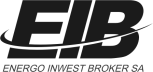 §1PRZEDMIOT UBEZPIECZENIAW rezultacie dokonania przez Zamawiającego wyboru oferty, zgodnie z wymogami ustawy z dnia 29 stycznia 2004 roku - Prawo Zamówień Publicznych w trybie przetargu nieograniczonego o wartości szacunkowej poniżej 207.000 euro na ubezpieczenia mienia, odpowiedzialności cywilnej oraz ubezpieczenia komunikacyjne Wykonawca obejmuje ochroną następujące ryzyka: Ubezpieczenie mienia od wszystkich ryzyk, do którego zastosowanie mają Ogólne Warunki Ubezpieczenia ......................................................................................................................................................................................................Ubezpieczenie sprzętu elektronicznego od wszystkich ryzyk, do którego zastosowanie mają Ogólne Warunki Ubezpieczenia .............................................................................................................................................................................Ubezpieczenia odpowiedzialności cywilnej, do którego zastosowanie mają Ogólne Warunki Ubezpieczenia ......................................................................................................................................................................................................Szczegółowe warunki ubezpieczenia zawarte są w Specyfikacji Istotnych Warunków Zamówienia stanowiącej integralną część  niniejszej umowy.§2OKRES UBEZPIECZENIA/WYNAGRODZENIE WYKONAWCY Okres ubezpieczenia trwa od 01 marca 2015 r. do  28 lutego 2017 r. i dzieli się na dwa okresy rozliczeniowe:1 marzec 2015 r. do 29 luty 2016 r.1 marzec 2016 r. do 28 luty 2017 r.z uwzględnieniem klauzuli wypowiedzenia określonej w pkt. 1 Postanowień wspólnych Załącznika nr 1 do SIWZ – Opis przedmiotu zamówienia.Na każdy okres rozliczeniowy będą wystawione oddzielne polisy z aktualnymi sumami ubezpieczenia. Składki\ Stawki ubezpieczeniowe za poszczególne ubezpieczenia zostały określone w złożonej przez Wykonawcę ofercie, której wyboru dokonał Zamawiający.§3ZASADY UBEZPIECZENIASpecyfikacja Istotnych Warunków Zamówienia oraz oferta Wykonawcy stanowią integralną część niniejszej umowy.Wykonawca zobowiązuje się do wystawienia dokumentów poświadczających udzielenie ochrony ubezpieczeniowej na każdy okres rozliczeniowy. §4NIEZMIENNOŚĆ UMOWYStrony przez istotne zmiany postanowień umowy w stosunku do treści złożonej w postępowaniu oferty rozumieją takie zmiany, których wprowadzenie na etapie postępowania o udzielenie zamówienia publicznego wpłynęłoby na krąg Wykonawców ubiegających się o zamówienie lub na wybór najkorzystniejszej oferty w postępowaniu. Wszelkie inne zmiany postanowień umowy w stosunku do treści złożonej w postępowaniu oferty nie mają charakteru zmian istotnych.Zamawiający przewiduje możliwość istotnej zmiany postanowień umowy w stosunku do treści złożonej w postępowaniu oferty (w tym w szczególności zmiany dotyczącej wzajemnych świadczeń stron umowy ubezpieczenia), w przypadku, gdy wystąpi:sytuacja, w której Wykonawca wprowadzi do obrotu w czasie trwania umowy ubezpieczenia zmiany do stosowanych przez niego wzorców umownych, z zastrzeżeniem, że w odniesieniu do niniejszej umowy ubezpieczenia możliwe jest wprowadzenie jedynie zmian na korzyść Zamawiającego,zmiana w obowiązujących przepisach prawa mająca wpływ na udzielanie ochrony ubezpieczeniowej,zmiana w strukturze organizacyjnej Zamawiającego wiążąca się z koniecznością dostosowania do niej umowy ubezpieczenia,zmiana na rynku ubezpieczeniowym, z zastrzeżeniem, że w odniesieniu do niniejszej umowy ubezpieczenia możliwe jest wprowadzenie jedynie zmian na korzyść Zamawiającego.Zmiana postanowień zawartej umowy może nastąpić wyłącznie za zgodą obu stron wyrażoną w formie pisemnego aneksu pod rygorem nieważności.W sytuacji, gdy w trakcie okresu ubezpieczenia zajdą następujące zmiany:stawki podatku od towarów i usług,wysokości minimalnego wynagrodzenia za pracę ustalonego na podstawie art. 2 ust. 3–5 ustawy z dnia 
10 października 2002 r. o minimalnym wynagrodzeniu za pracę,zasad podlegania ubezpieczeniom społecznym lub ubezpieczeniu zdrowotnemu lub wysokości stawki składki na ubezpieczenia społeczne lub zdrowotnektóre mają wpływ na koszty wykonania zamówienia przez wykonawcę, wynagrodzenie należne Wykonawcy zostanie 
w sposób odpowiadający powyższym zmianom zwaloryzowane. Wykonawca wnioskując do Zamawiającego o dokonanie zmian wynagrodzenia na tej podstawie jest zobowiązany udowodnić, w jaki sposób powyższe zmiany wpływają na koszty wykonania przez niego zamówienia. W sytuacji, gdy jest bezspornym, że powyższe zmiany mają wpływ na koszty wykonania zamówienia przez Wykonawcę, następuje zmiana postanowień umowy dotyczących wynagrodzenia Wykonawcy w formie pisemnej pod rygorem nieważnościKażda ze stron może wypowiedzieć umowę ubezpieczenia wyłącznie z zachowaniem 3 – miesięcznego okresu wypowiedzenia ze skutkiem na koniec okresu rozliczeniowego z zastrzeżeniem, że Wykonawca może tego dokonać wyłącznie z ważnych powodów. Za ważne powody uzasadniające wypowiedzenie umowy przez Wykonawcę uznaje się wyłącznie poniżej określone sytuacje:jeżeli Zamawiający/ Ubezpieczony wyłudził lub usiłował wyłudzić świadczenie z umowy ubezpieczenia, przy czym wyłudzenie lub usiłowanie wyłudzenia odszkodowania musi być potwierdzone prawomocnym orzeczeniem sądowym;jeżeli w związku z zawarciem lub wykonaniem umowy ubezpieczenia Zamawiający/ Ubezpieczony usiłował popełnić przestępstwo, przy czym popełnienie lub usiłowanie popełnienia przestępstwa musi być potwierdzone prawomocnym orzeczeniem sądowym,jeżeli wskaźnik szkodowości (liczony po 8 miesiącach w I okresie rozliczeniowym jako suma odszkodowań i założonych rezerw do składki naliczonej za roczny okres ubezpieczenia) przekroczy 75% w skali danego okresu rozliczeniowego;§5POSTANOWIENIA KOŃCOWEWszelkie spory na tle wykonania umowy rozstrzygać będzie Sąd powszechny według miejsca siedziby Zamawiającego.W sprawach nieuregulowanych niniejszą umową zastosowanie mają przepisy Kodeksu Cywilnego.Umowę niniejszą sporządzono w trzech jednobrzmiących egzemplarzach, dwa dla Zamawiającego oraz jeden dla Wykonawcy. (Część 02 – nadwyżkowe ubezpieczenie) Wzór umowy GENERALNA UMOWA NADWYŻKOWEGO UBEZPIECZENIA ODPOWIEDZIALNOŚCI CYWILNEJ zawarta dnia ................. w Wołominie  pomiędzy Ubezpieczającym /Ubezpieczonym:........................................................................reprezentowanym przez:........................................................................zwanym dalej Zamawiającym a Ubezpieczycielem ...........................; ul. ...............................; NIP ...................; REGON .......................reprezentowanym przez:...........................................................................................................zwanym dalej Wykonawcąprzy udziale EIB SA z siedzibą w Toruniu, ul. Jęczmienna 21, zwanego dalej Brokerem, działającym na zlecenie Zamawiającego.§1PRZEDMIOT UBEZPIECZENIAW rezultacie dokonania przez Zamawiającego wyboru oferty, zgodnie z wymogami ustawy z dnia 29 stycznia 2004 roku - Prawo Zamówień Publicznych w trybie przetargu nieograniczonego o wartości szacunkowej poniżej 207.000 euro na ubezpieczenia mienia, odpowiedzialności cywilnej oraz ubezpieczenia komunikacyjne Wykonawca obejmuje ochroną następujące ryzyka: Nadwyżkowe ubezpieczenia odpowiedzialności cywilnej, do którego zastosowanie mają Ogólne Warunki Ubezpieczenia ...................................Szczegółowe warunki ubezpieczenia zawarte są w Specyfikacji Istotnych Warunków Zamówienia stanowiącej integralną część  niniejszej umowy.§2OKRES UBEZPIECZENIA/WYNAGRODZENIE WYKONAWCY Okres ubezpieczenia trwa od 01 marca 2015 r. do  28 lutego 2017 r. i dzieli się na dwa okresy rozliczeniowe:1 marzec 2015 r. do 29 luty 2016 r.1 marzec 2016 r. do 28 luty 2017 r.z uwzględnieniem klauzuli wypowiedzenia określonej w pkt. 1 Postanowień wspólnych Załącznika nr 1 do SIWZ – Opis przedmiotu zamówienia.Na każdy okres rozliczeniowy będą wystawione oddzielne polisy z aktualnymi sumami ubezpieczenia. Składka ubezpieczeniowa została określona w złożonej przez Wykonawcę ofercie, której wyboru dokonał Zamawiający.§3ZASADY UBEZPIECZENIASpecyfikacja Istotnych Warunków Zamówienia oraz oferta Wykonawcy stanowią integralną część niniejszej umowy.Wykonawca zobowiązuje się do wystawienia dokumentów poświadczających udzielenie ochrony ubezpieczeniowej na każdy okres rozliczeniowy. §4NIEZMIENNOŚĆ UMOWYStrony przez istotne zmiany postanowień umowy w stosunku do treści złożonej w postępowaniu oferty rozumieją takie zmiany, których wprowadzenie na etapie postępowania o udzielenie zamówienia publicznego wpłynęłoby na krąg Wykonawców ubiegających się o zamówienie lub na wybór najkorzystniejszej oferty w postępowaniu. Wszelkie inne zmiany postanowień umowy w stosunku do treści złożonej w postępowaniu oferty nie mają charakteru zmian istotnych.Zamawiający przewiduje możliwość istotnej zmiany postanowień umowy w stosunku do treści złożonej w postępowaniu oferty (w tym w szczególności zmiany dotyczącej wzajemnych świadczeń stron umowy ubezpieczenia), w przypadku, gdy wystąpi:sytuacja, w której Wykonawca wprowadzi do obrotu w czasie trwania umowy ubezpieczenia zmiany do stosowanych przez niego wzorców umownych, z zastrzeżeniem, że w odniesieniu do niniejszej umowy ubezpieczenia możliwe jest wprowadzenie jedynie zmian na korzyść Zamawiającego,zmiana w obowiązujących przepisach prawa mająca wpływ na udzielanie ochrony ubezpieczeniowej,zmiana w strukturze organizacyjnej Zamawiającego wiążąca się z koniecznością dostosowania do niej umowy ubezpieczenia,zmiana na rynku ubezpieczeniowym, z zastrzeżeniem, że w odniesieniu do niniejszej umowy ubezpieczenia możliwe jest wprowadzenie jedynie zmian na korzyść Zamawiającego.Zmiana postanowień zawartej umowy może nastąpić wyłącznie za zgodą obu stron wyrażoną w formie pisemnego aneksu pod rygorem nieważności.W sytuacji, gdy w trakcie okresu ubezpieczenia zajdą następujące zmiany:stawki podatku od towarów i usług,wysokości minimalnego wynagrodzenia za pracę ustalonego na podstawie art. 2 ust. 3–5 ustawy z dnia 
10 października 2002 r. o minimalnym wynagrodzeniu za pracę,zasad podlegania ubezpieczeniom społecznym lub ubezpieczeniu zdrowotnemu lub wysokości stawki składki na ubezpieczenia społeczne lub zdrowotnektóre mają wpływ na koszty wykonania zamówienia przez wykonawcę, wynagrodzenie należne Wykonawcy zostanie 
w sposób odpowiadający powyższym zmianom zwaloryzowane. Wykonawca wnioskując do Zamawiającego o dokonanie zmian wynagrodzenia na tej podstawie jest zobowiązany udowodnić, w jaki sposób powyższe zmiany wpływają na koszty wykonania przez niego zamówienia. W sytuacji, gdy jest bezspornym, że powyższe zmiany mają wpływ na koszty wykonania zamówienia przez Wykonawcę, następuje zmiana postanowień umowy dotyczących wynagrodzenia Wykonawcy w formie pisemnej pod rygorem nieważnościKażda ze stron może wypowiedzieć umowę ubezpieczenia wyłącznie z zachowaniem 3 – miesięcznego okresu wypowiedzenia ze skutkiem na koniec okresu rozliczeniowego z zastrzeżeniem, że Wykonawca może tego dokonać wyłącznie z ważnych powodów. Za ważne powody uzasadniające wypowiedzenie umowy przez Wykonawcę uznaje się wyłącznie poniżej określone sytuacje:jeżeli Zamawiający/ Ubezpieczony wyłudził lub usiłował wyłudzić świadczenie z umowy ubezpieczenia, przy czym wyłudzenie lub usiłowanie wyłudzenia odszkodowania musi być potwierdzone prawomocnym orzeczeniem sądowym;jeżeli w związku z zawarciem lub wykonaniem umowy ubezpieczenia Zamawiający/ Ubezpieczony usiłował popełnić przestępstwo, przy czym popełnienie lub usiłowanie popełnienia przestępstwa musi być potwierdzone prawomocnym orzeczeniem sądowym,jeżeli wskaźnik szkodowości (liczony po 8 miesiącach w I okresie rozliczeniowym jako suma odszkodowań i założonych rezerw do składki naliczonej za roczny okres ubezpieczenia) przekroczy 75% w skali danego okresu rozliczeniowego;§5POSTANOWIENIA KOŃCOWEWszelkie spory na tle wykonania umowy rozstrzygać będzie Sąd powszechny według miejsca siedziby Zamawiającego.W sprawach nieuregulowanych niniejszą umową zastosowanie mają przepisy Kodeksu Cywilnego.Umowę niniejszą sporządzono w trzech jednobrzmiących egzemplarzach, dwa dla Zamawiającego oraz jeden dla Wykonawcy.  (Część 03 – ubezpieczenia komunikacyjne) Wzór umowy GENERALNA UMOWA UBEZPIECZEŃ KOMUNIKACYJNYCHzawarta dnia ................. w Wołominie  pomiędzy Ubezpieczającym /Ubezpieczonym:........................................................................reprezentowanym przez:........................................................................zwanym dalej Zamawiającym a Ubezpieczycielem ...........................; ul. ...............................; NIP ...................; REGON .......................reprezentowanym przez:...........................................................................................................zwanym dalej Wykonawcąprzy udziale EIB SA z siedzibą w Toruniu, ul. Jęczmienna 21, zwanego dalej Brokerem, działającym na zlecenie Zamawiającego.§1PRZEDMIOT UBEZPIECZENIAW rezultacie dokonania przez Zamawiającego wyboru oferty, zgodnie z wymogami ustawy z dnia 29 stycznia 2004 roku - Prawo Zamówień Publicznych w trybie przetargu nieograniczonego o wartości szacunkowej poniżej 207.000 euro na ubezpieczenia mienia, odpowiedzialności cywilnej oraz ubezpieczenia komunikacyjne Wykonawca obejmuje ochroną następujące ryzyka: Ubezpieczenie OC posiadacza pojazdu mechanicznego, do którego zastosowanie ma Ustawia z dn. 22 maja 2003 r.
o ubezpieczeniach obowiązkowych, Ubezpieczeniowym Funduszu Gwarancyjnym i Polskim Biurze Ubezpieczycieli Komunikacyjnych (Dz. U. Nr 124 Poz. 1152 wraz z późniejszymi zmianami).Ubezpieczenie autocasco, do którego zastosowanie mają Ogólne Warunki Ubezpieczenia ......................................Ubezpieczenie następstw nieszczęśliwych wypadków kierowców i pasażerów w związku z ruchem pojazdów mechanicznych, do którego zastosowanie mają Ogólne Warunki Ubezpieczenia ...................................Ubezpieczenie assistance, do którego zastosowanie mają Ogólne Warunki Ubezpieczenia ...................................Szczegółowe warunki ubezpieczenia zawarte są w Specyfikacji Istotnych Warunków Zamówienia stanowiącej integralną część  niniejszej umowy.§2OKRES UBEZPIECZENIA/WYNAGRODZENIE WYKONAWCY Okres ubezpieczenia trwa od 01 marca 2015 r. do  28 lutego 2017 r. i dzieli się na dwa okresy rozliczeniowe:1 marzec 2015 r. do 29 luty 2016 r.1 marzec 2016 r. do 28 luty 2017 r.z uwzględnieniem indywidualnych okresów ubezpieczenia pojazdów znajdujących się w załączniku nr 11 do SIWZ oraz klauzuli wypowiedzenia określonej w pkt. 1 Postanowień wspólnych Załącznika nr 1 do SIWZ – Opis przedmiotu zamówienia.Na każdy okres rozliczeniowy będą wystawione oddzielne polisy z aktualnymi sumami ubezpieczenia. Składki\ Stawki ubezpieczeniowe za poszczególne ubezpieczenia zostały określone w złożonej przez Wykonawcę ofercie, której wyboru dokonał Zamawiający. Sumaryczne wynagrodzenie Wykonawcy może ulec zmianie na skutek weryfikacji sum ubezpieczenia pojazdów bezpośrednio przed wystawieniem polis do wartości aktualnych rynkowych oraz w związku ze sprzedażą lub złomowaniem pojazdów w trakcie obowiązywania niniejszej umowy. Zamawiający nie będzie ponosił żadnych konsekwencji związanych z wyżej wymienionymi zdarzeniami.§3ZASADY UBEZPIECZENIASpecyfikacja Istotnych Warunków Zamówienia oraz oferta Wykonawcy stanowią integralną część niniejszej umowy.Wykonawca zobowiązuje się do wystawienia dokumentów poświadczających udzielenie ochrony ubezpieczeniowej na każdy okres rozliczeniowy. §4NIEZMIENNOŚĆ UMOWYStrony przez istotne zmiany postanowień umowy w stosunku do treści złożonej w postępowaniu oferty rozumieją takie zmiany, których wprowadzenie na etapie postępowania o udzielenie zamówienia publicznego wpłynęłoby na krąg Wykonawców ubiegających się o zamówienie lub na wybór najkorzystniejszej oferty w postępowaniu. Wszelkie inne zmiany postanowień umowy w stosunku do treści złożonej w postępowaniu oferty nie mają charakteru zmian istotnych.Zamawiający przewiduje możliwość istotnej zmiany postanowień umowy w stosunku do treści złożonej w postępowaniu oferty (w tym w szczególności zmiany dotyczącej wzajemnych świadczeń stron umowy ubezpieczenia), w przypadku, gdy wystąpi:sytuacja, w której Wykonawca wprowadzi do obrotu w czasie trwania umowy ubezpieczenia zmiany do stosowanych przez niego wzorców umownych, z zastrzeżeniem, że w odniesieniu do niniejszej umowy ubezpieczenia możliwe jest wprowadzenie jedynie zmian na korzyść Zamawiającego,zmiana w obowiązujących przepisach prawa mająca wpływ na udzielanie ochrony ubezpieczeniowej,zmiana w strukturze organizacyjnej Zamawiającego wiążąca się z koniecznością dostosowania do niej umowy ubezpieczenia,zmiana na rynku ubezpieczeniowym, z zastrzeżeniem, że w odniesieniu do niniejszej umowy ubezpieczenia możliwe jest wprowadzenie jedynie zmian na korzyść Zamawiającego.Zmiana postanowień zawartej umowy może nastąpić wyłącznie za zgodą obu stron wyrażoną w formie pisemnego aneksu pod rygorem nieważności.W sytuacji, gdy w trakcie okresu ubezpieczenia zajdą następujące zmiany:stawki podatku od towarów i usług,wysokości minimalnego wynagrodzenia za pracę ustalonego na podstawie art. 2 ust. 3–5 ustawy z dnia 
10 października 2002 r. o minimalnym wynagrodzeniu za pracę,zasad podlegania ubezpieczeniom społecznym lub ubezpieczeniu zdrowotnemu lub wysokości stawki składki na ubezpieczenia społeczne lub zdrowotnektóre mają wpływ na koszty wykonania zamówienia przez wykonawcę, wynagrodzenie należne Wykonawcy zostanie w sposób odpowiadający powyższym zmianom zwaloryzowane. Wykonawca wnioskując do Zamawiającego o dokonanie zmian wynagrodzenia na tej podstawie jest zobowiązany udowodnić, w jaki sposób powyższe zmiany wpływają na koszty wykonania przez niego zamówienia. W sytuacji, gdy jest bezspornym, że powyższe zmiany mają wpływ na koszty wykonania zamówienia przez Wykonawcę, następuje zmiana postanowień umowy dotyczących wynagrodzenia Wykonawcy w formie pisemnej pod rygorem nieważnościKażda ze stron może wypowiedzieć umowę ubezpieczenia wyłącznie z zachowaniem 3 – miesięcznego okresu wypowiedzenia ze skutkiem na koniec okresu rozliczeniowego z zastrzeżeniem, że Wykonawca może tego dokonać wyłącznie z ważnych powodów. Za ważne powody uzasadniające wypowiedzenie umowy przez Wykonawcę uznaje się wyłącznie poniżej określone sytuacje:jeżeli Zamawiający/ Ubezpieczony wyłudził lub usiłował wyłudzić świadczenie z umowy ubezpieczenia, przy czym wyłudzenie lub usiłowanie wyłudzenia odszkodowania musi być potwierdzone prawomocnym orzeczeniem sądowym;jeżeli w związku z zawarciem lub wykonaniem umowy ubezpieczenia Zamawiający/ Ubezpieczony usiłował popełnić przestępstwo, przy czym popełnienie lub usiłowanie popełnienia przestępstwa musi być potwierdzone prawomocnym orzeczeniem sądowym,jeżeli wskaźnik szkodowości (liczony po 8 miesiącach w I okresie rozliczeniowym jako suma odszkodowań i założonych rezerw do składki naliczonej za roczny okres ubezpieczenia) przekroczy 75% w skali danego okresu rozliczeniowego;§5POSTANOWIENIA KOŃCOWEWszelkie spory na tle wykonania umowy rozstrzygać będzie Sąd powszechny według miejsca siedziby Zamawiającego.W sprawach nieuregulowanych niniejszą umową zastosowanie mają przepisy Kodeksu Cywilnego.Umowę niniejszą sporządzono w trzech jednobrzmiących egzemplarzach, dwa dla Zamawiającego oraz jeden dla Wykonawcy. Lp.Przedmiot ubezpieczeniaSuma ubezpieczenia w PLNStawka za 12 miesięczny okres rozliczeniowySkładka za 12 miesięczny okres rozliczeniowy 1.Budynki, lokale      49 964 004,96 2.Budowle 85 255 628,87 3.Pozostałe środki trwałe       14 184 729,26  4.Niskocenne środki trwałe (w tym pozaewidencyjne mienie)1 500 000,005.Mienie osób trzecich 50 000,006.Mienie pracownicze 50 000,007.Wartości pieniężne50 000,008.Eksponaty, dzieła sztuki50 000,0010.Archiwa, akta, dokumenty, księgozbiór150 000,0011.Środki obrotowe50 000,0012.Nakłady adaptacyjne, nakłady inwestycyjne1 000 000,0013.Pozostałe mienie wyżej niesklasyfikowane należące/ będące w posiadaniu ubezpieczonych jednostek Powiatu Wołomińskiego 100 000,00Razem Lp.Przedmiot ubezpieczeniaSuma ubezpieczenia 
w PLNStawka za 12 miesięczny okres rozliczeniowy Składka za 12 miesięczny okres rozliczeniowy 1Sprzęt stacjonarny 4 369 649,77 2Sprzęt przenośny 560 818,213Oprogramowania, koszty odtworzenia danych 150 000,00Razem Fakultatywne warunki ubezpieczeniaIlość punktów AkceptacjaBrak akceptacjiubezpieczenie mienia od wszystkich ryzykubezpieczenie mienia od wszystkich ryzykubezpieczenie mienia od wszystkich ryzykubezpieczenie mienia od wszystkich ryzykKLAUZULA EIB 01A (KLAUZULA REPREZENTANTÓW) W przypadku akceptacji przez Wykonawcę niniejszej klauzuli zastępuje ona klauzulę EIB 01B (klauzulę reprezentantów).50Podwyższenie limitu w KLAUZULI DODATKOWEJ SUMY UBEZPIECZENIA z 1 mln PLN do 3 mln PLN50Fakultatywne warunki ubezpieczeniaIlość punktów AkceptacjaBrak akceptacjiKLAUZULA EIB 01B(KLAUZULA REPREZENTANTÓW)100Grupy pojazdów do ubezpieczenia
(zgodnie z wykazem w Załączniku nr 11 do SIWZ )Składka za pojazd
(PLN)Ilość pojazdówSkładka łączna (PLN)samochód osobowy7samochód ciężarowy5ciężarowy - wywrotka3ciągnik rolniczy, mikrociągnik 5wolnobieżny8ciągnik siodłowy1naczepa1przyczepa8RazemPrzedmiot ubezpieczenia(zgodnie z wykazem w załączniku nr 11 do SIWZ )Ilość pojazdów Suma ubezpieczenia (PLN)Stawka/poj.
(%)Składka łączna (PLN)samochód osobowy7151 446,00samochód ciężarowy2131 958,90ciężarowy - wywrotka1227 934,00ciągnik rolniczy, mikrociągnik 187 330,00wolnobieżny2492 300,00przyczepa162 545,00RazemGrupy pojazdów do ubezpieczenia
(zgodnie z wykazem w załączniku nr 11 do SIWZ )Składka za pojazd (PLN)Ilość pojazdówSkładka łączna (PLN)samochód osobowy7samochód ciężarowy3ciężarowy - wywrotka1ciągnik rolniczy, mikrociągnik 1wolnobieżny2RazemGrupy pojazdów do ubezpieczenia
(zgodnie z wykazem w załączniku nr 11 do SIWZ )Składka za pojazd (PLN)Ilość pojazdówSkładka łączna (PLN)samochód osobowy7samochód ciężarowy2RazemFakultatywne warunki ubezpieczeniaIlość punktów AkceptacjaBrak akceptacjiFAKULTATYWNA KLAUZULA POJAZDU ZASTĘPCZEGO DO UBEZPIECZENIA AUTOCASCOW odniesieniu do pojazdów osobowych ubezpieczenie AC obejmuje organizację oraz pokrycie przez Ubezpieczyciela kosztów wynajmu pojazdu zastępczego sklasyfikowanego w tym samym segmencie pojazdów, na pełen czas naprawy pojazdu lub do czasu odzyskania bądź zakupu pojazdu po kradzieży, nie dłużej jednak niż na okres 30 dni licząc od dnia zajścia wypadku/kolizji, awarii lub kradzieży pojazdu.50FAKULTATYWNA KLAUZULA POJAZDU ZASTĘPCZEGO DO UBEZPIECZENIA OCW odniesieniu do pojazdów osobowych ubezpieczenie OC zostaje rozszerzone o organizację oraz pokrycie przez Ubezpieczyciela kosztów wynajmu pojazdu zastępczego sklasyfikowanego w tym samym segmencie pojazdów, na okres naprawy pojazdu Ubezpieczającego po szkodzie objętej ubezpieczeniem OC, której sprawcą był Ubezpieczony, nie dłużej jednak niż na okres 7 dni licząc od dnia zajścia wypadku/kolizji.50ZAMAWIAJĄCY  WYKONAWCA            …………………………………………….. ……………………………………………..ZAMAWIAJĄCY  WYKONAWCA …………………………………………………………………………………………………………..ZAMAWIAJĄCY  WYKONAWCA …………………………………………………………………………………………………………..